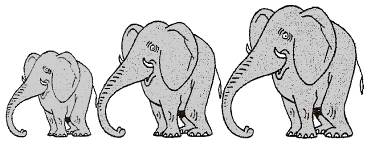 Rallye Lecture Cycle 3Ali Baba et les quarante voleursAntoine Galland (éditions Lire C’est Partir)Ali Baba et les quarante voleursAntoine Galland (éditions Lire C’est Partir)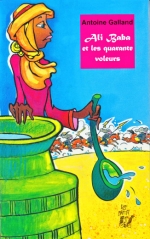 1 – Où se déroule l’histoire ?	a) Dans une ville d’Egypte.	b) Dans une ville de Perse.	c) Dans une ville d’Inde. 1 – Où se déroule l’histoire ?	a) Dans une ville d’Egypte.	b) Dans une ville de Perse.	c) Dans une ville d’Inde. 6 – Qu’est-il arrivé au frère d’Ali Baba ?	a) Les voleurs en ont fait leur prisonnier.	b) Il s’est fait tuer par les voleurs.	c) Il a pu ramener beaucoup d’argent chez lui.2 – Comment s’appelle le frère d’Ali Baba ?	a) Il s’appelle Cassim.	b) Il s’appelle Karim.	c) Il s’appelle Yassin.2 – Comment s’appelle le frère d’Ali Baba ?	a) Il s’appelle Cassim.	b) Il s’appelle Karim.	c) Il s’appelle Yassin.7 – À qui fait appel Morgiane après avoir annoncé la mort de son maître ?	a) Baba Nadir.	b) Baba Moustafa.	c) Le chef des voleurs.3 – Comment les voleurs referment-ils la porte de la caverne après en être sortis ?	a) Ils disent : « Orge, referme-toi. »	b) Ils disent : « Sésame, referme-toi. »	c) Ils disent : « Porte, referme-toi. »3 – Comment les voleurs referment-ils la porte de la caverne après en être sortis ?	a) Ils disent : « Orge, referme-toi. »	b) Ils disent : « Sésame, referme-toi. »	c) Ils disent : « Porte, referme-toi. »8 – Pourquoi Morgiane fait-elle des croix sur les portes voisines ?a) Elle craint un malheur à l’encontre de son maître.b) Elle s’est fâchée avec le voisin.c) Pour l’aider à retrouver la maison.4 – Avec quoi Ali Baba cache-t-il l’or qui est dans les sacs qu’il a mis sur ses ânes ?	a) Avec des petites pierres.	b) Avec du bois.	c) Avec du blé.4 – Avec quoi Ali Baba cache-t-il l’or qui est dans les sacs qu’il a mis sur ses ânes ?	a) Avec des petites pierres.	b) Avec du bois.	c) Avec du blé.9 – Qui est véritablement Cogia Houssain ?	a) Le fils Ali Baba.	b) Le chef des voleurs.	c) Le frère d’Ali Baba. 5 – Que fait Ali Baba de l’argent qu’il ramène chez lui ?	a) Il le dépense.	b) Il l’enterre.	c) Il le met à la banque.5 – Que fait Ali Baba de l’argent qu’il ramène chez lui ?	a) Il le dépense.	b) Il l’enterre.	c) Il le met à la banque.10 – Que devient Morgiane à la fin de l’histoire ?	a) Elle se marie avec le fils d’Ali Baba.	b) Elle se marie avec un riche marchand.	c) Elle part vivre dans une région lointaine.Rallye Lecture Cycle 3Rallye Lecture Cycle 3Rallye Lecture Cycle 3Rallye Lecture Cycle 3Rallye Lecture Cycle 3Ali Baba et les quarante voleursAntoine Galland  (éditions Lire C’est Partir)Ali Baba et les quarante voleursAntoine Galland  (éditions Lire C’est Partir)Ali Baba et les quarante voleursAntoine Galland  (éditions Lire C’est Partir)Ali Baba et les quarante voleursAntoine Galland  (éditions Lire C’est Partir)Ali Baba et les quarante voleursAntoine Galland  (éditions Lire C’est Partir)Ali Baba et les quarante voleursAntoine Galland  (éditions Lire C’est Partir)Ali Baba et les quarante voleursAntoine Galland  (éditions Lire C’est Partir)Ali Baba et les quarante voleursAntoine Galland  (éditions Lire C’est Partir)CORRECTIONCORRECTIONCORRECTIONCORRECTIONCORRECTION1 – Où se déroule l’histoire ?b) Dans une ville de Perse.1 – Où se déroule l’histoire ?b) Dans une ville de Perse.1 – Où se déroule l’histoire ?b) Dans une ville de Perse.1 – Où se déroule l’histoire ?b) Dans une ville de Perse.1 – Où se déroule l’histoire ?b) Dans une ville de Perse.1 – Où se déroule l’histoire ?b) Dans une ville de Perse.1 – Où se déroule l’histoire ?b) Dans une ville de Perse.6 – Qu’est-il arrivé au frère d’Ali Baba ?b) Il s’est fait tuer par les voleurs.6 – Qu’est-il arrivé au frère d’Ali Baba ?b) Il s’est fait tuer par les voleurs.6 – Qu’est-il arrivé au frère d’Ali Baba ?b) Il s’est fait tuer par les voleurs.6 – Qu’est-il arrivé au frère d’Ali Baba ?b) Il s’est fait tuer par les voleurs.6 – Qu’est-il arrivé au frère d’Ali Baba ?b) Il s’est fait tuer par les voleurs.6 – Qu’est-il arrivé au frère d’Ali Baba ?b) Il s’est fait tuer par les voleurs.2 – Comment s’appelle le frère d’Ali Baba ?a) Il s’appelle Cassim. 2 – Comment s’appelle le frère d’Ali Baba ?a) Il s’appelle Cassim. 2 – Comment s’appelle le frère d’Ali Baba ?a) Il s’appelle Cassim. 2 – Comment s’appelle le frère d’Ali Baba ?a) Il s’appelle Cassim. 2 – Comment s’appelle le frère d’Ali Baba ?a) Il s’appelle Cassim. 2 – Comment s’appelle le frère d’Ali Baba ?a) Il s’appelle Cassim. 2 – Comment s’appelle le frère d’Ali Baba ?a) Il s’appelle Cassim. 7 – A qui fait appel Morgiane après avoir annoncé la mort de son maître ?b) Baba Moustafa.7 – A qui fait appel Morgiane après avoir annoncé la mort de son maître ?b) Baba Moustafa.7 – A qui fait appel Morgiane après avoir annoncé la mort de son maître ?b) Baba Moustafa.7 – A qui fait appel Morgiane après avoir annoncé la mort de son maître ?b) Baba Moustafa.7 – A qui fait appel Morgiane après avoir annoncé la mort de son maître ?b) Baba Moustafa.7 – A qui fait appel Morgiane après avoir annoncé la mort de son maître ?b) Baba Moustafa.3 – Comment les voleurs referment-ils la porte de la caverne après en être sortis ?b) Ils disent : « Sésame, referme-toi. »3 – Comment les voleurs referment-ils la porte de la caverne après en être sortis ?b) Ils disent : « Sésame, referme-toi. »3 – Comment les voleurs referment-ils la porte de la caverne après en être sortis ?b) Ils disent : « Sésame, referme-toi. »3 – Comment les voleurs referment-ils la porte de la caverne après en être sortis ?b) Ils disent : « Sésame, referme-toi. »3 – Comment les voleurs referment-ils la porte de la caverne après en être sortis ?b) Ils disent : « Sésame, referme-toi. »3 – Comment les voleurs referment-ils la porte de la caverne après en être sortis ?b) Ils disent : « Sésame, referme-toi. »3 – Comment les voleurs referment-ils la porte de la caverne après en être sortis ?b) Ils disent : « Sésame, referme-toi. »8 – Pourquoi Morgiane fait-elle des croix sur les portes voisines ?a) Elle craint un malheur à l’encontre de son maître.8 – Pourquoi Morgiane fait-elle des croix sur les portes voisines ?a) Elle craint un malheur à l’encontre de son maître.8 – Pourquoi Morgiane fait-elle des croix sur les portes voisines ?a) Elle craint un malheur à l’encontre de son maître.8 – Pourquoi Morgiane fait-elle des croix sur les portes voisines ?a) Elle craint un malheur à l’encontre de son maître.8 – Pourquoi Morgiane fait-elle des croix sur les portes voisines ?a) Elle craint un malheur à l’encontre de son maître.8 – Pourquoi Morgiane fait-elle des croix sur les portes voisines ?a) Elle craint un malheur à l’encontre de son maître.4 – Avec quoi Ali Baba cache-t-il l’or qui est dans les sacs qu’il a mis sur ses ânes ?b) Avec du bois.4 – Avec quoi Ali Baba cache-t-il l’or qui est dans les sacs qu’il a mis sur ses ânes ?b) Avec du bois.4 – Avec quoi Ali Baba cache-t-il l’or qui est dans les sacs qu’il a mis sur ses ânes ?b) Avec du bois.4 – Avec quoi Ali Baba cache-t-il l’or qui est dans les sacs qu’il a mis sur ses ânes ?b) Avec du bois.4 – Avec quoi Ali Baba cache-t-il l’or qui est dans les sacs qu’il a mis sur ses ânes ?b) Avec du bois.4 – Avec quoi Ali Baba cache-t-il l’or qui est dans les sacs qu’il a mis sur ses ânes ?b) Avec du bois.4 – Avec quoi Ali Baba cache-t-il l’or qui est dans les sacs qu’il a mis sur ses ânes ?b) Avec du bois.9 – Qui est véritablement Cogia Houssain ?b) Le chef des voleurs.9 – Qui est véritablement Cogia Houssain ?b) Le chef des voleurs.9 – Qui est véritablement Cogia Houssain ?b) Le chef des voleurs.9 – Qui est véritablement Cogia Houssain ?b) Le chef des voleurs.9 – Qui est véritablement Cogia Houssain ?b) Le chef des voleurs.9 – Qui est véritablement Cogia Houssain ?b) Le chef des voleurs.5 – Que fait Ali Baba de l’argent qu’il ramène chez lui ?b) Il l’enterre.5 – Que fait Ali Baba de l’argent qu’il ramène chez lui ?b) Il l’enterre.5 – Que fait Ali Baba de l’argent qu’il ramène chez lui ?b) Il l’enterre.5 – Que fait Ali Baba de l’argent qu’il ramène chez lui ?b) Il l’enterre.5 – Que fait Ali Baba de l’argent qu’il ramène chez lui ?b) Il l’enterre.5 – Que fait Ali Baba de l’argent qu’il ramène chez lui ?b) Il l’enterre.5 – Que fait Ali Baba de l’argent qu’il ramène chez lui ?b) Il l’enterre.10 – Que devient Morgiane à la fin de l’histoire ?a) Elle se marie avec le fils d’Ali Baba.10 – Que devient Morgiane à la fin de l’histoire ?a) Elle se marie avec le fils d’Ali Baba.10 – Que devient Morgiane à la fin de l’histoire ?a) Elle se marie avec le fils d’Ali Baba.10 – Que devient Morgiane à la fin de l’histoire ?a) Elle se marie avec le fils d’Ali Baba.10 – Que devient Morgiane à la fin de l’histoire ?a) Elle se marie avec le fils d’Ali Baba.10 – Que devient Morgiane à la fin de l’histoire ?a) Elle se marie avec le fils d’Ali Baba.Question1234455678910Points111111111111